Управляющая компания  ООО «Жилкомсервис №2 Калининского района»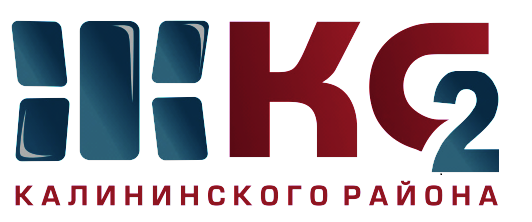 Проведение текущего ремонта общего имущества МКД по ООО "Жилкомсервис № 2  Калининского района"Проведение текущего ремонта общего имущества МКД по ООО "Жилкомсервис № 2  Калининского района"Проведение текущего ремонта общего имущества МКД по ООО "Жилкомсервис № 2  Калининского района"Проведение текущего ремонта общего имущества МКД по ООО "Жилкомсервис № 2  Калининского района"Проведение текущего ремонта общего имущества МКД по ООО "Жилкомсервис № 2  Калининского района"Проведение текущего ремонта общего имущества МКД по ООО "Жилкомсервис № 2  Калининского района"Проведение текущего ремонта общего имущества МКД по ООО "Жилкомсервис № 2  Калининского района"Проведение текущего ремонта общего имущества МКД по ООО "Жилкомсервис № 2  Калининского района"Проведение текущего ремонта общего имущества МКД по ООО "Жилкомсервис № 2  Калининского района"Проведение текущего ремонта общего имущества МКД по ООО "Жилкомсервис № 2  Калининского района"за период с 27.04.2020 по 30.04.2020за период с 27.04.2020 по 30.04.2020за период с 27.04.2020 по 30.04.2020за период с 27.04.2020 по 30.04.2020за период с 27.04.2020 по 30.04.2020за период с 27.04.2020 по 30.04.2020за период с 27.04.2020 по 30.04.2020за период с 27.04.2020 по 30.04.2020за период с 27.04.2020 по 30.04.2020за период с 27.04.2020 по 30.04.2020Адреса, где проводится текущий ремонтАдреса, где проводится текущий ремонтАдреса, где проводится текущий ремонтАдреса, где проводится текущий ремонтАдреса, где проводится текущий ремонтАдреса, где проводится текущий ремонтАдреса, где проводится текущий ремонтАдреса, где проводится текущий ремонтАдреса, где проводится текущий ремонтАдреса, где проводится текущий ремонткосметический ремонт лестничных клетокосмотр и ремонт фасадовобеспечение нормативного ТВРгерметизация стыков стеновых панелейремонт крышликвидация следов протечекустановка энергосберегающих технологийремонт квартир ветеранам ВОВ, инвалидов, малоимущих гражданпроверка внутриквартирного оборудованияУправляющая компания, ответственная за выполнении работ12345678910Гражданский пр., д. 47 корп. 1 - работы по косметическому ремонту лестничных клеток Граффити Вавиловых, д. 4 корп. 1, Фаворского, д. 14Хлопина, д. 3 - утепление вентшахтВавиловых, д. 3 корп. 1, Тихорецкий пр., д. 37Гражданский пр., д. 90 корп. 1, Науки пр., д. 14 корп. 2Гражданский пр., д. 45 корп. 1 - установка энергосберегающих светильников ООО "Жилкомсервис №2"Гражданский пр., д. 47 корп. 1 - работы по косметическому ремонту лестничных клеток Покраска входных козырьков - Гражданский пр., д. 9/5,9/6,9/7,9/8Хлопина, д. 3 - утепление вентшахтВавиловых, д. 3 корп. 1, Тихорецкий пр., д. 37Гражданский пр., д. 90 корп. 1, Науки пр., д. 14 корп. 2Гражданский пр., д. 45 корп. 1 - установка энергосберегающих светильников ООО "Жилкомсервис №2"